OSNOVNA ŠKOLA IVANA PERKOVCA     Šenkovec, Zagrebačka 30    Š k o l s k a  k u h i n j a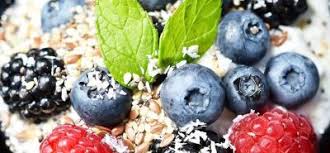 J  E  L  O  V  N  I  K  PRODUŽENI BORAVAK11.03.2024. – 15.03.2024.DORUČAK							RUČAKPONEDJELJAK:Polubijeli/punozrnati kruh, 		                       Juneći saft, tjestenina, kiseli maslac, med, čaj						   krastavci, kruh, voćeUTORAK:Čokoladne pahuljice, mlijeko		                  Pohana piletina, rizi-bizi, zelena 					                           salata, polubijeli/kukuruzni kruh, voćeSRIJEDA:Topli sendviči, čaj s medom i limunom        	 	  Varivo od leće s hrenovkama, 									  polubijeli kruh, voćeČETVRTAK:Kukuruzni kruh, sir za mazanje, kakao	 	              Lazanje s mljevenim mesom,								   	         zelena salata, kruh, voćePETAK:Domaći kolač od mrkve, mlijeko		         Juha, zapečena tjestenina s povrćem, 							         salata, kruh, voćeD o b a r   t e k !